На основании Федерального Закона № 436-ФЗ от 29.12.2010 г. "О защите детей от информации, причиняющей вред их здоровью и развитию", Федерального закона № 139-ФЗ от 28 июля 2012 года «О внесении изменений в Федеральный закон «О защите детей от информации, причиняющей вред их здоровью и развитию» и отдельные законодательные акты Российской Федерации по вопросу ограничения доступа к противоправной информации в сети Интернет» с целью защиты учащихся от противоправного контента, в соответствии с Положением О комиссии по контентной фильтрацииПРИКАЗЫВАЮ:1. Создать в 2021-2022 учебном году комиссию по контентной фильтрации в МБОУ «СШ №19» в составе:Председатель: Кулачок А.В. - заместитель директора по ИОП.Члены комиссии: Шахматова П.В. – заместитель директора по УВР;			       Мохов С.А. – учитель информатики;			       Бусурманова Ю.Ю.. – заместитель директора по ВР.3. Председателю комиссии организовать работу в соответствии с положением.4. Членам комиссии осуществлять меры по проверке работоспособности и эффективности контентной фильтрации, предусмотренные Положением.5. Членам комиссии осуществлять отнесение определенных категорий и/или ресурсов в соответствующие группы, доступ к которым регулируется техническим средствами и программным обеспечением контекстного технического ограничения доступа к информации.6. Кулачок А.В., заместителю директора по ИОП, не реже 1 раза в триместр информировать о результатах проверки контентной фильтрации на совещании при директоре.7. Контроль исполнения приказа возложить на заместителя директора А.В. Кулачок.Директор 								А.В. ЧерногаловИсполнитель:                  Зам.директора                  А.В. Кулачок                  +79028556660С приказом ознакомлены: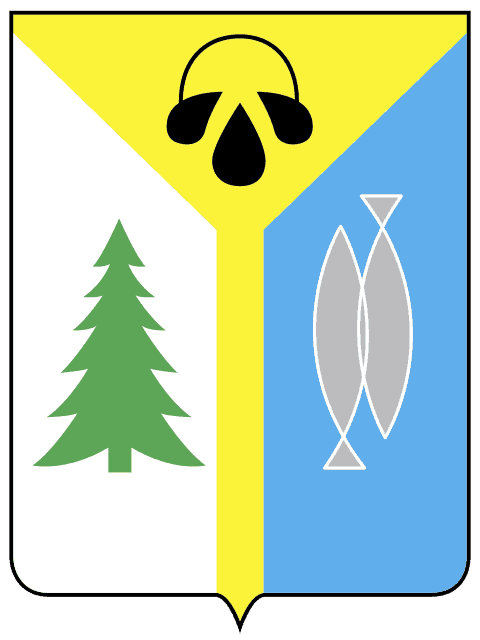 МУНИЦИПАЛЬНОЕ ОБРАЗОВАНИЕГОРОД ОКРУЖНОГО ЗНАЧЕНИЯ НИЖНЕВАРТОВСКМУНИЦИПАЛЬНОЕ БЮДЖЕТНОЕ ОБЩЕОБРАЗОВАТЕЛЬНОЕ УЧРЕЖДЕНИЕ«СРЕДНЯЯ ШКОЛА № 19»(МБОУ «СШ № 19»)МУНИЦИПАЛЬНОЕ ОБРАЗОВАНИЕГОРОД ОКРУЖНОГО ЗНАЧЕНИЯ НИЖНЕВАРТОВСКМУНИЦИПАЛЬНОЕ БЮДЖЕТНОЕ ОБЩЕОБРАЗОВАТЕЛЬНОЕ УЧРЕЖДЕНИЕ«СРЕДНЯЯ ШКОЛА № 19»(МБОУ «СШ № 19»)628624, Российская Федерация,Ханты-Мансийский автономный округ-Югра,г. Нижневартовск, ул. Мира, 76вОКПО:31421391ОГРН: 1028600956911ИНН/КПП: 8603005067/860301001Тел./ факс: +7 3466 46 11 67 (приемная)Телефоны: +7 3466 45 60 78  (директор) +7 3466 43 23 80 (вахта)+7 3466 43 34 51(бухгалтерия)Электронная почта: school19nv@mail.ru Сайт: xix-nv.ru01 сентября 2021г№685ПРИКАЗПРИКАЗОб организации работ по обеспечению по контентной фильтрации в 2021-2022 учебном году№ФИОДолжность Дата Подпись Кулачок А.В.Зам. директора по ИОП01.09.2021Бусурманова Ю.Ю.Зам. директора по ВР01.09.2021Мохов С.А.Учитель информатики01.09.2021Шахматова П.В.Зам. Директора по УВР01.09.2021